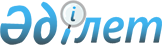 О внесении изменений в постановление Правительства Республики Казахстан от 13 декабря 2010 года № 1345 "Об образовании Межведомственной комиссии по профилактике правонарушений при Правительстве Республики Казахстан"
					
			Утративший силу
			
			
		
					Постановление Правительства Республики Казахстан от 19 октября 2013 года № 1120. Утратило силу постановлением Правительства Республики Казахстан от 29 сентября 2016 года № 546
      Сноска. Утратило силу постановлением Правительства РК от 29.09.2016 № 546.
      Правительство Республики Казахстан ПОСТАНОВЛЯЕТ:
      1. Внести в постановление Правительства Республики Казахстан от 13 декабря 2010 года № 1345 "Об образовании Межведомственной комиссии по профилактике правонарушений при Правительстве Республики Казахстан" (САПП Республики Казахстан, 2011 г., № 5, ст. 59) следующие изменения:
      ввести в состав Межведомственной комиссии по профилактике правонарушений при Правительстве Республики Казахстан, образованной указанным постановлением:
      вывести из указанного состава: Жумагулова Бакытжана Турсыновича, Абденова Серика Сакбалдиевича, Карина Ерлана Тынымбаевича.
      2. Настоящее постановление вводится в действие со дня подписания.
					© 2012. РГП на ПХВ «Институт законодательства и правовой информации Республики Казахстан» Министерства юстиции Республики Казахстан
				
Дуйсенову

Тамару Босымбековну
-
Министра труда и социальной защиты населения Республики Казахстан
Саринжипова

Аслана Бакеновича
-
Министра образования и науки Республики Казахстан;
Премьер-Министр
Республики Казахстан
С. Ахметов